Anmeldelsesnummer/ Reference Number
(Udfyldes ikke af anmelder/(not to be filled in by the applicant)Anmeldelsesnummer/ Reference Number
(Udfyldes ikke af anmelder/(not to be filled in by the applicant)Anmeldelsesnummer/ Reference Number
(Udfyldes ikke af anmelder/(not to be filled in by the applicant)TEKNISK SPØRGESKEMA/ TECHNICAL QUESTIONNAIRERajsvingel / FestuloliumTEKNISK SPØRGESKEMA/ TECHNICAL QUESTIONNAIRERajsvingel / FestuloliumTEKNISK SPØRGESKEMA/ TECHNICAL QUESTIONNAIRERajsvingel / FestuloliumTEKNISK SPØRGESKEMA/ TECHNICAL QUESTIONNAIRERajsvingel / Festuloliumtil udfyldelse i forbindelse med anmeldelse til Dansk Sortslisteoptagelse og/eller Plantenyhedsbeskyttelse 
to be completed in connection with an application for Danish National Listing and/or Plant Breeders’ Rightstil udfyldelse i forbindelse med anmeldelse til Dansk Sortslisteoptagelse og/eller Plantenyhedsbeskyttelse 
to be completed in connection with an application for Danish National Listing and/or Plant Breeders’ Rightstil udfyldelse i forbindelse med anmeldelse til Dansk Sortslisteoptagelse og/eller Plantenyhedsbeskyttelse 
to be completed in connection with an application for Danish National Listing and/or Plant Breeders’ Rightstil udfyldelse i forbindelse med anmeldelse til Dansk Sortslisteoptagelse og/eller Plantenyhedsbeskyttelse 
to be completed in connection with an application for Danish National Listing and/or Plant Breeders’ Rights1.Anmelder (navn og adresse) / Applicant (name and address)Anmelder (navn og adresse) / Applicant (name and address)Anmelder (navn og adresse) / Applicant (name and address)Anmelder (navn og adresse) / Applicant (name and address)Anmelder (navn og adresse) / Applicant (name and address)Anmelder (navn og adresse) / Applicant (name and address)2.Anmeldt navneforslag og/eller forædlerbetegnelse / Proposed denomination and/or breeder’s referenceAnmeldt navneforslag og/eller forædlerbetegnelse / Proposed denomination and/or breeder’s referenceAnmeldt navneforslag og/eller forædlerbetegnelse / Proposed denomination and/or breeder’s referenceAnmeldt navneforslag og/eller forædlerbetegnelse / Proposed denomination and/or breeder’s referenceAnmeldt navneforslag og/eller forædlerbetegnelse / Proposed denomination and/or breeder’s referenceAnmeldt navneforslag og/eller forædlerbetegnelse / Proposed denomination and/or breeder’s referenceNavnforslag/denomination: 	     Forædlerbetegnelse/Breeder’s reference:	     Navnforslag/denomination: 	     Forædlerbetegnelse/Breeder’s reference:	     Navnforslag/denomination: 	     Forædlerbetegnelse/Breeder’s reference:	     Navnforslag/denomination: 	     Forædlerbetegnelse/Breeder’s reference:	     Navnforslag/denomination: 	     Forædlerbetegnelse/Breeder’s reference:	     Navnforslag/denomination: 	     Forædlerbetegnelse/Breeder’s reference:	     3.Information om sortens oprindelse, vedligeholdelse og formering / Information on origin, maintenance and reproduction of the varietyInformation om sortens oprindelse, vedligeholdelse og formering / Information on origin, maintenance and reproduction of the varietyInformation om sortens oprindelse, vedligeholdelse og formering / Information on origin, maintenance and reproduction of the varietyInformation om sortens oprindelse, vedligeholdelse og formering / Information on origin, maintenance and reproduction of the varietyInformation om sortens oprindelse, vedligeholdelse og formering / Information on origin, maintenance and reproduction of the varietyInformation om sortens oprindelse, vedligeholdelse og formering / Information on origin, maintenance and reproduction of the varietyAfstamning/origin: 	     Fortrolig/confidential:  Ja/yes	Nej/no	Vedligeholdelse/maintenance:		Type:Fremmedbestøvende/Open-pollination		Festuca – type	Andet/other	     Sortens anvendelse/use of the variety:		Lolium – type	Foder/Fodder	Plæne/Turf	Afstamning/origin: 	     Fortrolig/confidential:  Ja/yes	Nej/no	Vedligeholdelse/maintenance:		Type:Fremmedbestøvende/Open-pollination		Festuca – type	Andet/other	     Sortens anvendelse/use of the variety:		Lolium – type	Foder/Fodder	Plæne/Turf	Afstamning/origin: 	     Fortrolig/confidential:  Ja/yes	Nej/no	Vedligeholdelse/maintenance:		Type:Fremmedbestøvende/Open-pollination		Festuca – type	Andet/other	     Sortens anvendelse/use of the variety:		Lolium – type	Foder/Fodder	Plæne/Turf	Afstamning/origin: 	     Fortrolig/confidential:  Ja/yes	Nej/no	Vedligeholdelse/maintenance:		Type:Fremmedbestøvende/Open-pollination		Festuca – type	Andet/other	     Sortens anvendelse/use of the variety:		Lolium – type	Foder/Fodder	Plæne/Turf	Afstamning/origin: 	     Fortrolig/confidential:  Ja/yes	Nej/no	Vedligeholdelse/maintenance:		Type:Fremmedbestøvende/Open-pollination		Festuca – type	Andet/other	     Sortens anvendelse/use of the variety:		Lolium – type	Foder/Fodder	Plæne/Turf	Afstamning/origin: 	     Fortrolig/confidential:  Ja/yes	Nej/no	Vedligeholdelse/maintenance:		Type:Fremmedbestøvende/Open-pollination		Festuca – type	Andet/other	     Sortens anvendelse/use of the variety:		Lolium – type	Foder/Fodder	Plæne/Turf	4.Anfør sortens morfologiske egenskaber (nummer  i parentes refererer til egenskaben i UPOV’s vejledende retningslinier mht. SES afprøvning TG/243/1). Afkryds eller angiv venligst sortens morfologiske udtryk, der svarer bedst til de givne muligheder. Egenskaber markeret med G anvendes som grupperingsegenskab i SES-afprøvningen. 
Characteristics of the variety to be given (the number in brackets refers to the corresponding characteristic in the UPOV's guidelinies regarding DUS testing); please mark or state the expression which corresponds best. Characteristics marked with G are used as grouping characteristics Anfør sortens morfologiske egenskaber (nummer  i parentes refererer til egenskaben i UPOV’s vejledende retningslinier mht. SES afprøvning TG/243/1). Afkryds eller angiv venligst sortens morfologiske udtryk, der svarer bedst til de givne muligheder. Egenskaber markeret med G anvendes som grupperingsegenskab i SES-afprøvningen. 
Characteristics of the variety to be given (the number in brackets refers to the corresponding characteristic in the UPOV's guidelinies regarding DUS testing); please mark or state the expression which corresponds best. Characteristics marked with G are used as grouping characteristics Anfør sortens morfologiske egenskaber (nummer  i parentes refererer til egenskaben i UPOV’s vejledende retningslinier mht. SES afprøvning TG/243/1). Afkryds eller angiv venligst sortens morfologiske udtryk, der svarer bedst til de givne muligheder. Egenskaber markeret med G anvendes som grupperingsegenskab i SES-afprøvningen. 
Characteristics of the variety to be given (the number in brackets refers to the corresponding characteristic in the UPOV's guidelinies regarding DUS testing); please mark or state the expression which corresponds best. Characteristics marked with G are used as grouping characteristics Anfør sortens morfologiske egenskaber (nummer  i parentes refererer til egenskaben i UPOV’s vejledende retningslinier mht. SES afprøvning TG/243/1). Afkryds eller angiv venligst sortens morfologiske udtryk, der svarer bedst til de givne muligheder. Egenskaber markeret med G anvendes som grupperingsegenskab i SES-afprøvningen. 
Characteristics of the variety to be given (the number in brackets refers to the corresponding characteristic in the UPOV's guidelinies regarding DUS testing); please mark or state the expression which corresponds best. Characteristics marked with G are used as grouping characteristics Anfør sortens morfologiske egenskaber (nummer  i parentes refererer til egenskaben i UPOV’s vejledende retningslinier mht. SES afprøvning TG/243/1). Afkryds eller angiv venligst sortens morfologiske udtryk, der svarer bedst til de givne muligheder. Egenskaber markeret med G anvendes som grupperingsegenskab i SES-afprøvningen. 
Characteristics of the variety to be given (the number in brackets refers to the corresponding characteristic in the UPOV's guidelinies regarding DUS testing); please mark or state the expression which corresponds best. Characteristics marked with G are used as grouping characteristics Anfør sortens morfologiske egenskaber (nummer  i parentes refererer til egenskaben i UPOV’s vejledende retningslinier mht. SES afprøvning TG/243/1). Afkryds eller angiv venligst sortens morfologiske udtryk, der svarer bedst til de givne muligheder. Egenskaber markeret med G anvendes som grupperingsegenskab i SES-afprøvningen. 
Characteristics of the variety to be given (the number in brackets refers to the corresponding characteristic in the UPOV's guidelinies regarding DUS testing); please mark or state the expression which corresponds best. Characteristics marked with G are used as grouping characteristics EgenskabCharacteristicStadieStageUdtrykExpressionUdtrykExpressionEksempel sorterExample VarietiesNotes4.1(1)GPlante: ploidiPlant: Ploidydiploid/diploidtetraploid/tetraploidhexaploid/hexaploiddiploid/diploidtetraploid/tetraploidhexaploid/hexaploidMatrixPaulita, Perun, PriorFelina2 4 6 EgenskabCharacteristicsStadieStageUdtrykExpressionEksempel sorterExample VarietiesNotes4.2(8)Plante: Skridning (efter vernalisering, anføre skridningsdagen for kandidaten og to velkendte sorter)Plant: Time of inflorescence emergence(after vernalzation; quote mean time of inflorescence emergence of variety as well as of two well known comparable varieties)50-52Meget tidlig / Very earlyTidlig / EarlyMiddel / MediumSen / LateMeget sen / Very late SulinoPriorDato for SkridningTime of inflorescence Emergence1 3 5 7 9 4.2(8)Plante: Skridning (efter vernalisering, anføre skridningsdagen for kandidaten og to velkendte sorter)Plant: Time of inflorescence emergence(after vernalzation; quote mean time of inflorescence emergence of variety as well as of two well known comparable varieties)50-52Kandidatsort:	     
Candidate Variety:1 3 5 7 9 4.2(8)Plante: Skridning (efter vernalisering, anføre skridningsdagen for kandidaten og to velkendte sorter)Plant: Time of inflorescence emergence(after vernalzation; quote mean time of inflorescence emergence of variety as well as of two well known comparable varieties)50-52Kendt sort:	     
Known Comparable Variety1 3 5 7 9 4.2(8)Plante: Skridning (efter vernalisering, anføre skridningsdagen for kandidaten og to velkendte sorter)Plant: Time of inflorescence emergence(after vernalzation; quote mean time of inflorescence emergence of variety as well as of two well known comparable varieties)50-52Kendt sort:	     
Known Comparable Variety1 3 5 7 9 4.3(12)Plante: Længde af længste stængel inclusive blomsterstand, når den er fuldt udfoldet (anføre længden for kandidaten og to velkendte sorter)Plant: length of longest stem, inflorescence included (when fully expanded)(quote length of variety as well as of two well known comparable varieties)60-68Meget kort / Very shortKort / ShortMiddel / MediumLang / LongMeget lang / Very longPriorSulinoFelinaLængde af stængel, cmLength og longest stem, cm1 3 5 7 9 4.3(12)Plante: Længde af længste stængel inclusive blomsterstand, når den er fuldt udfoldet (anføre længden for kandidaten og to velkendte sorter)Plant: length of longest stem, inflorescence included (when fully expanded)(quote length of variety as well as of two well known comparable varieties)60-68Kandidatsort:	     
Candidate Variety:1 3 5 7 9 4.3(12)Plante: Længde af længste stængel inclusive blomsterstand, når den er fuldt udfoldet (anføre længden for kandidaten og to velkendte sorter)Plant: length of longest stem, inflorescence included (when fully expanded)(quote length of variety as well as of two well known comparable varieties)60-68Kendt sort:	     
Known Comparable Variety1 3 5 7 9 4.3(12)Plante: Længde af længste stængel inclusive blomsterstand, når den er fuldt udfoldet (anføre længden for kandidaten og to velkendte sorter)Plant: length of longest stem, inflorescence included (when fully expanded)(quote length of variety as well as of two well known comparable varieties)60-68Kendt sort:	     
Known Comparable Variety1 3 5 7 9 5.Lignende sorter og forskelle, hvorved kandidatsorten adskiller sig fra disse / Similar varieties and differences from these varietiesLignende sorter og forskelle, hvorved kandidatsorten adskiller sig fra disse / Similar varieties and differences from these varietiesLignende sorter og forskelle, hvorved kandidatsorten adskiller sig fra disse / Similar varieties and differences from these varietiesLignende sorter og forskelle, hvorved kandidatsorten adskiller sig fra disse / Similar varieties and differences from these varietiesLignende sorter og forskelle, hvorved kandidatsorten adskiller sig fra disse / Similar varieties and differences from these varietiesLignende sorter og forskelle, hvorved kandidatsorten adskiller sig fra disse / Similar varieties and differences from these varietiesSortsnavn for lignende sort
Denomination of similar varietyEgenskab hvorved den lignende sort adskiller sig 1)Characteristic in which the similar variety is different 1)Udtryk af egenskab for den lignende sortState of expression of similar varietyUdtryk af egenskab for kandidatsortenState of expression of candidate varetyUdtryk af egenskab for kandidatsortenState of expression of candidate varetyUdtryk af egenskab for kandidatsortenState of expression of candidate varety1)I tilfælde af at begge sorter har samme udtryk af egenskaben, anføres den reelle forskel (fx cm, dage etc)/ In the case of identical states of expression of both varieties, please indicate the size of the difference in physical units (eg cm, days etc)I tilfælde af at begge sorter har samme udtryk af egenskaben, anføres den reelle forskel (fx cm, dage etc)/ In the case of identical states of expression of both varieties, please indicate the size of the difference in physical units (eg cm, days etc)I tilfælde af at begge sorter har samme udtryk af egenskaben, anføres den reelle forskel (fx cm, dage etc)/ In the case of identical states of expression of both varieties, please indicate the size of the difference in physical units (eg cm, days etc)I tilfælde af at begge sorter har samme udtryk af egenskaben, anføres den reelle forskel (fx cm, dage etc)/ In the case of identical states of expression of both varieties, please indicate the size of the difference in physical units (eg cm, days etc)I tilfælde af at begge sorter har samme udtryk af egenskaben, anføres den reelle forskel (fx cm, dage etc)/ In the case of identical states of expression of both varieties, please indicate the size of the difference in physical units (eg cm, days etc)I tilfælde af at begge sorter har samme udtryk af egenskaben, anføres den reelle forskel (fx cm, dage etc)/ In the case of identical states of expression of both varieties, please indicate the size of the difference in physical units (eg cm, days etc)6.GMOGMOGMOGMOGMOGMOEr sorten genetisk modificeret eller nedstammer sorten fra en genetisk modificeret sort jævnfør EU-direktiv 2001/18/EF og i medfør af EU-domstolens afgørelse (C-518/16) af 25. juli 2018?Is the variety genetically modified or does the variety descend from a genetically modified variety according to 2001/18/EC and the European Court of Justice decision (C-518/16) of July 25th, 2018?Er sorten genetisk modificeret eller nedstammer sorten fra en genetisk modificeret sort jævnfør EU-direktiv 2001/18/EF og i medfør af EU-domstolens afgørelse (C-518/16) af 25. juli 2018?Is the variety genetically modified or does the variety descend from a genetically modified variety according to 2001/18/EC and the European Court of Justice decision (C-518/16) of July 25th, 2018?Er sorten genetisk modificeret eller nedstammer sorten fra en genetisk modificeret sort jævnfør EU-direktiv 2001/18/EF og i medfør af EU-domstolens afgørelse (C-518/16) af 25. juli 2018?Is the variety genetically modified or does the variety descend from a genetically modified variety according to 2001/18/EC and the European Court of Justice decision (C-518/16) of July 25th, 2018?Er sorten genetisk modificeret eller nedstammer sorten fra en genetisk modificeret sort jævnfør EU-direktiv 2001/18/EF og i medfør af EU-domstolens afgørelse (C-518/16) af 25. juli 2018?Is the variety genetically modified or does the variety descend from a genetically modified variety according to 2001/18/EC and the European Court of Justice decision (C-518/16) of July 25th, 2018?Er sorten genetisk modificeret eller nedstammer sorten fra en genetisk modificeret sort jævnfør EU-direktiv 2001/18/EF og i medfør af EU-domstolens afgørelse (C-518/16) af 25. juli 2018?Is the variety genetically modified or does the variety descend from a genetically modified variety according to 2001/18/EC and the European Court of Justice decision (C-518/16) of July 25th, 2018?Er sorten genetisk modificeret eller nedstammer sorten fra en genetisk modificeret sort jævnfør EU-direktiv 2001/18/EF og i medfør af EU-domstolens afgørelse (C-518/16) af 25. juli 2018?Is the variety genetically modified or does the variety descend from a genetically modified variety according to 2001/18/EC and the European Court of Justice decision (C-518/16) of July 25th, 2018?	Ja/Yes 	Ja/Yes 	Ja/Yes 	Ja/Yes 	Ja/Yes 	Nej/No	Nej/No	Nej/No	Nej/No	Nej/NoHvis svaret er positivt, bekræft venligst / If the answer is in the affirmatives, please state:Hvis svaret er positivt, bekræft venligst / If the answer is in the affirmatives, please state:Hvis svaret er positivt, bekræft venligst / If the answer is in the affirmatives, please state:Hvis svaret er positivt, bekræft venligst / If the answer is in the affirmatives, please state:Hvis svaret er positivt, bekræft venligst / If the answer is in the affirmatives, please state:Hvis svaret er positivt, bekræft venligst / If the answer is in the affirmatives, please state:	Godkendt til forsøgsudsætning / Approval of experimental release	Godkendt til forsøgsudsætning / Approval of experimental release	Godkendt til forsøgsudsætning / Approval of experimental release	Godkendt til forsøgsudsætning / Approval of experimental release	Godkendt til forsøgsudsætning / Approval of experimental release	Godkendt til markedsføring / Approval of marketing	Godkendt til markedsføring / Approval of marketing	Godkendt til markedsføring / Approval of marketing	Godkendt til markedsføring / Approval of marketing	Godkendt til markedsføring / Approval of marketingMedsend venligst en kopi af godkendte forsøgs-, afprøvnings- eller markedsføringstilladelse for sorten, den genetisk modificerede sort eller linie, der indgår i forædlingsprocessen. Hvis sorten, den genetisk modificerede sort eller linie, der indgår i forædlingsprocessen, har en godkendt forsøgs-, afprøvnings- eller markedsføringstilladelse i et EU land oplys venligst land og anmeldelsesnummer: / Please enclose a copy of the release or of the marketing approval document for the actual variety or for the genetically modified variety or the line, on the background of which it has been bred.If the experimental release or marketing approval of the actual variety or the genetically modified variety or the line, on the background of which it has been bred, has been granted in an EU Member State, please state the country and reference no. for the application here:Medsend venligst en kopi af godkendte forsøgs-, afprøvnings- eller markedsføringstilladelse for sorten, den genetisk modificerede sort eller linie, der indgår i forædlingsprocessen. Hvis sorten, den genetisk modificerede sort eller linie, der indgår i forædlingsprocessen, har en godkendt forsøgs-, afprøvnings- eller markedsføringstilladelse i et EU land oplys venligst land og anmeldelsesnummer: / Please enclose a copy of the release or of the marketing approval document for the actual variety or for the genetically modified variety or the line, on the background of which it has been bred.If the experimental release or marketing approval of the actual variety or the genetically modified variety or the line, on the background of which it has been bred, has been granted in an EU Member State, please state the country and reference no. for the application here:Medsend venligst en kopi af godkendte forsøgs-, afprøvnings- eller markedsføringstilladelse for sorten, den genetisk modificerede sort eller linie, der indgår i forædlingsprocessen. Hvis sorten, den genetisk modificerede sort eller linie, der indgår i forædlingsprocessen, har en godkendt forsøgs-, afprøvnings- eller markedsføringstilladelse i et EU land oplys venligst land og anmeldelsesnummer: / Please enclose a copy of the release or of the marketing approval document for the actual variety or for the genetically modified variety or the line, on the background of which it has been bred.If the experimental release or marketing approval of the actual variety or the genetically modified variety or the line, on the background of which it has been bred, has been granted in an EU Member State, please state the country and reference no. for the application here:Medsend venligst en kopi af godkendte forsøgs-, afprøvnings- eller markedsføringstilladelse for sorten, den genetisk modificerede sort eller linie, der indgår i forædlingsprocessen. Hvis sorten, den genetisk modificerede sort eller linie, der indgår i forædlingsprocessen, har en godkendt forsøgs-, afprøvnings- eller markedsføringstilladelse i et EU land oplys venligst land og anmeldelsesnummer: / Please enclose a copy of the release or of the marketing approval document for the actual variety or for the genetically modified variety or the line, on the background of which it has been bred.If the experimental release or marketing approval of the actual variety or the genetically modified variety or the line, on the background of which it has been bred, has been granted in an EU Member State, please state the country and reference no. for the application here:Medsend venligst en kopi af godkendte forsøgs-, afprøvnings- eller markedsføringstilladelse for sorten, den genetisk modificerede sort eller linie, der indgår i forædlingsprocessen. Hvis sorten, den genetisk modificerede sort eller linie, der indgår i forædlingsprocessen, har en godkendt forsøgs-, afprøvnings- eller markedsføringstilladelse i et EU land oplys venligst land og anmeldelsesnummer: / Please enclose a copy of the release or of the marketing approval document for the actual variety or for the genetically modified variety or the line, on the background of which it has been bred.If the experimental release or marketing approval of the actual variety or the genetically modified variety or the line, on the background of which it has been bred, has been granted in an EU Member State, please state the country and reference no. for the application here:Medsend venligst en kopi af godkendte forsøgs-, afprøvnings- eller markedsføringstilladelse for sorten, den genetisk modificerede sort eller linie, der indgår i forædlingsprocessen. Hvis sorten, den genetisk modificerede sort eller linie, der indgår i forædlingsprocessen, har en godkendt forsøgs-, afprøvnings- eller markedsføringstilladelse i et EU land oplys venligst land og anmeldelsesnummer: / Please enclose a copy of the release or of the marketing approval document for the actual variety or for the genetically modified variety or the line, on the background of which it has been bred.If the experimental release or marketing approval of the actual variety or the genetically modified variety or the line, on the background of which it has been bred, has been granted in an EU Member State, please state the country and reference no. for the application here:Land / Country:	     Land / Country:	     Land / Country:	     Land / Country:	     Land / Country:	     Land / Country:	     Anmeldelsesnummer / application no.:	     Anmeldelsesnummer / application no.:	     Anmeldelsesnummer / application no.:	     Anmeldelsesnummer / application no.:	     Anmeldelsesnummer / application no.:	     Anmeldelsesnummer / application no.:	     7.Yderligere oplysninger som kan være en hjælp til adskillelse fra sorter/Additional information, which may help to distinguish the varietyYderligere oplysninger som kan være en hjælp til adskillelse fra sorter/Additional information, which may help to distinguish the varietyYderligere oplysninger som kan være en hjælp til adskillelse fra sorter/Additional information, which may help to distinguish the varietyYderligere oplysninger som kan være en hjælp til adskillelse fra sorter/Additional information, which may help to distinguish the varietyYderligere oplysninger som kan være en hjælp til adskillelse fra sorter/Additional information, which may help to distinguish the varietyYderligere oplysninger som kan være en hjælp til adskillelse fra sorter/Additional information, which may help to distinguish the variety7.1Resistens mod skadegørere eller sygdomme/Resistance to pests or diseasesNej/No	Ja/Yes		anfør venligst, please specify:Resistens mod skadegørere eller sygdomme/Resistance to pests or diseasesNej/No	Ja/Yes		anfør venligst, please specify:Resistens mod skadegørere eller sygdomme/Resistance to pests or diseasesNej/No	Ja/Yes		anfør venligst, please specify:Resistens mod skadegørere eller sygdomme/Resistance to pests or diseasesNej/No	Ja/Yes		anfør venligst, please specify:Resistens mod skadegørere eller sygdomme/Resistance to pests or diseasesNej/No	Ja/Yes		anfør venligst, please specify:Resistens mod skadegørere eller sygdomme/Resistance to pests or diseasesNej/No	Ja/Yes		anfør venligst, please specify:7.2Specielle forhold vedrørende sortens dyrkning eller afprøvning/Special conditions for growing the variety or conducting the examinationSpecielle forhold vedrørende sortens dyrkning eller afprøvning/Special conditions for growing the variety or conducting the examinationSpecielle forhold vedrørende sortens dyrkning eller afprøvning/Special conditions for growing the variety or conducting the examinationSpecielle forhold vedrørende sortens dyrkning eller afprøvning/Special conditions for growing the variety or conducting the examinationSpecielle forhold vedrørende sortens dyrkning eller afprøvning/Special conditions for growing the variety or conducting the examinationSpecielle forhold vedrørende sortens dyrkning eller afprøvning/Special conditions for growing the variety or conducting the examination7.3Andre oplysninger/Other informationNej/no	Ja/yes		anfør venligst, please specify:
     For indsættelse af billede klik i midten / to  attach a photograph click in the middle of the figure below:    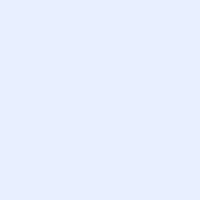 Andre oplysninger/Other informationNej/no	Ja/yes		anfør venligst, please specify:
     For indsættelse af billede klik i midten / to  attach a photograph click in the middle of the figure below:    Andre oplysninger/Other informationNej/no	Ja/yes		anfør venligst, please specify:
     For indsættelse af billede klik i midten / to  attach a photograph click in the middle of the figure below:    Andre oplysninger/Other informationNej/no	Ja/yes		anfør venligst, please specify:
     For indsættelse af billede klik i midten / to  attach a photograph click in the middle of the figure below:    Andre oplysninger/Other informationNej/no	Ja/yes		anfør venligst, please specify:
     For indsættelse af billede klik i midten / to  attach a photograph click in the middle of the figure below:    Andre oplysninger/Other informationNej/no	Ja/yes		anfør venligst, please specify:
     For indsættelse af billede klik i midten / to  attach a photograph click in the middle of the figure below:    8.Informationer til plantematerialet der fremsendes til SES-afprøvningen / Information on plant material to be DUS examinedInformationer til plantematerialet der fremsendes til SES-afprøvningen / Information on plant material to be DUS examinedInformationer til plantematerialet der fremsendes til SES-afprøvningen / Information on plant material to be DUS examinedInformationer til plantematerialet der fremsendes til SES-afprøvningen / Information on plant material to be DUS examinedInformationer til plantematerialet der fremsendes til SES-afprøvningen / Information on plant material to be DUS examinedInformationer til plantematerialet der fremsendes til SES-afprøvningen / Information on plant material to be DUS examinedUdtrykket af en egenskab eller flere egenskaber af en sort kan påvirkes af faktorer som fx insekter og svampeangreb, kemisk behandling (fx væksregulering eller pesticider), vævskulturer, forskellige rodstokke etc.Plantematerialet må ikke være påvirket af en behandling, der kan påvirke udtrykket af sorten, medmindre det kræves eller accepteres af afprøvningsmyndigheden. Hvis plantematerialet er blevet behandlet skal alle behandlingsinformationer oplyses. Anfør derfor om plantematerialet har været udsat for nedenstående behandlingThe expression of a characteristic or several characteristics of a variety may be affected by factors, such as pests and disease, chemical treatment (e.g. growth retardants or pesticides), effects of tissue culture, different rootstocks etc.
The plant material should not have undergone any treatment which would affect the expression of the characteristics of the variety, unless the competent authorities allow or request such treatment. If the plant material has undergone such treatment, full details of the treatment must be given. In this respect, please indicate below, to the best of your knowledge, if the plant material to be examined has been subjected to: Microorganisms (e.g. virus, bacteria, phytoplasma) 		Ja/Yes		Nej/ NoChemical treatment (e.g. growth retardant or pesticide) 		Ja/Yes		Nej/ NoTissue culture		Ja/Yes		Nej/ NoOther factors 		Ja/Yes		Nej/ NoUdtrykket af en egenskab eller flere egenskaber af en sort kan påvirkes af faktorer som fx insekter og svampeangreb, kemisk behandling (fx væksregulering eller pesticider), vævskulturer, forskellige rodstokke etc.Plantematerialet må ikke være påvirket af en behandling, der kan påvirke udtrykket af sorten, medmindre det kræves eller accepteres af afprøvningsmyndigheden. Hvis plantematerialet er blevet behandlet skal alle behandlingsinformationer oplyses. Anfør derfor om plantematerialet har været udsat for nedenstående behandlingThe expression of a characteristic or several characteristics of a variety may be affected by factors, such as pests and disease, chemical treatment (e.g. growth retardants or pesticides), effects of tissue culture, different rootstocks etc.
The plant material should not have undergone any treatment which would affect the expression of the characteristics of the variety, unless the competent authorities allow or request such treatment. If the plant material has undergone such treatment, full details of the treatment must be given. In this respect, please indicate below, to the best of your knowledge, if the plant material to be examined has been subjected to: Microorganisms (e.g. virus, bacteria, phytoplasma) 		Ja/Yes		Nej/ NoChemical treatment (e.g. growth retardant or pesticide) 		Ja/Yes		Nej/ NoTissue culture		Ja/Yes		Nej/ NoOther factors 		Ja/Yes		Nej/ NoUdtrykket af en egenskab eller flere egenskaber af en sort kan påvirkes af faktorer som fx insekter og svampeangreb, kemisk behandling (fx væksregulering eller pesticider), vævskulturer, forskellige rodstokke etc.Plantematerialet må ikke være påvirket af en behandling, der kan påvirke udtrykket af sorten, medmindre det kræves eller accepteres af afprøvningsmyndigheden. Hvis plantematerialet er blevet behandlet skal alle behandlingsinformationer oplyses. Anfør derfor om plantematerialet har været udsat for nedenstående behandlingThe expression of a characteristic or several characteristics of a variety may be affected by factors, such as pests and disease, chemical treatment (e.g. growth retardants or pesticides), effects of tissue culture, different rootstocks etc.
The plant material should not have undergone any treatment which would affect the expression of the characteristics of the variety, unless the competent authorities allow or request such treatment. If the plant material has undergone such treatment, full details of the treatment must be given. In this respect, please indicate below, to the best of your knowledge, if the plant material to be examined has been subjected to: Microorganisms (e.g. virus, bacteria, phytoplasma) 		Ja/Yes		Nej/ NoChemical treatment (e.g. growth retardant or pesticide) 		Ja/Yes		Nej/ NoTissue culture		Ja/Yes		Nej/ NoOther factors 		Ja/Yes		Nej/ NoUdtrykket af en egenskab eller flere egenskaber af en sort kan påvirkes af faktorer som fx insekter og svampeangreb, kemisk behandling (fx væksregulering eller pesticider), vævskulturer, forskellige rodstokke etc.Plantematerialet må ikke være påvirket af en behandling, der kan påvirke udtrykket af sorten, medmindre det kræves eller accepteres af afprøvningsmyndigheden. Hvis plantematerialet er blevet behandlet skal alle behandlingsinformationer oplyses. Anfør derfor om plantematerialet har været udsat for nedenstående behandlingThe expression of a characteristic or several characteristics of a variety may be affected by factors, such as pests and disease, chemical treatment (e.g. growth retardants or pesticides), effects of tissue culture, different rootstocks etc.
The plant material should not have undergone any treatment which would affect the expression of the characteristics of the variety, unless the competent authorities allow or request such treatment. If the plant material has undergone such treatment, full details of the treatment must be given. In this respect, please indicate below, to the best of your knowledge, if the plant material to be examined has been subjected to: Microorganisms (e.g. virus, bacteria, phytoplasma) 		Ja/Yes		Nej/ NoChemical treatment (e.g. growth retardant or pesticide) 		Ja/Yes		Nej/ NoTissue culture		Ja/Yes		Nej/ NoOther factors 		Ja/Yes		Nej/ NoUdtrykket af en egenskab eller flere egenskaber af en sort kan påvirkes af faktorer som fx insekter og svampeangreb, kemisk behandling (fx væksregulering eller pesticider), vævskulturer, forskellige rodstokke etc.Plantematerialet må ikke være påvirket af en behandling, der kan påvirke udtrykket af sorten, medmindre det kræves eller accepteres af afprøvningsmyndigheden. Hvis plantematerialet er blevet behandlet skal alle behandlingsinformationer oplyses. Anfør derfor om plantematerialet har været udsat for nedenstående behandlingThe expression of a characteristic or several characteristics of a variety may be affected by factors, such as pests and disease, chemical treatment (e.g. growth retardants or pesticides), effects of tissue culture, different rootstocks etc.
The plant material should not have undergone any treatment which would affect the expression of the characteristics of the variety, unless the competent authorities allow or request such treatment. If the plant material has undergone such treatment, full details of the treatment must be given. In this respect, please indicate below, to the best of your knowledge, if the plant material to be examined has been subjected to: Microorganisms (e.g. virus, bacteria, phytoplasma) 		Ja/Yes		Nej/ NoChemical treatment (e.g. growth retardant or pesticide) 		Ja/Yes		Nej/ NoTissue culture		Ja/Yes		Nej/ NoOther factors 		Ja/Yes		Nej/ NoUdtrykket af en egenskab eller flere egenskaber af en sort kan påvirkes af faktorer som fx insekter og svampeangreb, kemisk behandling (fx væksregulering eller pesticider), vævskulturer, forskellige rodstokke etc.Plantematerialet må ikke være påvirket af en behandling, der kan påvirke udtrykket af sorten, medmindre det kræves eller accepteres af afprøvningsmyndigheden. Hvis plantematerialet er blevet behandlet skal alle behandlingsinformationer oplyses. Anfør derfor om plantematerialet har været udsat for nedenstående behandlingThe expression of a characteristic or several characteristics of a variety may be affected by factors, such as pests and disease, chemical treatment (e.g. growth retardants or pesticides), effects of tissue culture, different rootstocks etc.
The plant material should not have undergone any treatment which would affect the expression of the characteristics of the variety, unless the competent authorities allow or request such treatment. If the plant material has undergone such treatment, full details of the treatment must be given. In this respect, please indicate below, to the best of your knowledge, if the plant material to be examined has been subjected to: Microorganisms (e.g. virus, bacteria, phytoplasma) 		Ja/Yes		Nej/ NoChemical treatment (e.g. growth retardant or pesticide) 		Ja/Yes		Nej/ NoTissue culture		Ja/Yes		Nej/ NoOther factors 		Ja/Yes		Nej/ NoVenligst anfør yderligere oplysninger, hvis ovenstående er bevaret med ja/yes / Please provide details, where you have indicated: ja/yes:     Venligst anfør yderligere oplysninger, hvis ovenstående er bevaret med ja/yes / Please provide details, where you have indicated: ja/yes:     Venligst anfør yderligere oplysninger, hvis ovenstående er bevaret med ja/yes / Please provide details, where you have indicated: ja/yes:     Venligst anfør yderligere oplysninger, hvis ovenstående er bevaret med ja/yes / Please provide details, where you have indicated: ja/yes:     Venligst anfør yderligere oplysninger, hvis ovenstående er bevaret med ja/yes / Please provide details, where you have indicated: ja/yes:     Venligst anfør yderligere oplysninger, hvis ovenstående er bevaret med ja/yes / Please provide details, where you have indicated: ja/yes:     Hvis sorten er inficeret med endophyter, anfør venligst niveauet for infektionen, marker det relevante intervalIn case the variety is infected with endophytes please indicate for information purpose the level of infection, please tick the relevant categoryHvis sorten er inficeret med endophyter, anfør venligst niveauet for infektionen, marker det relevante intervalIn case the variety is infected with endophytes please indicate for information purpose the level of infection, please tick the relevant categoryHvis sorten er inficeret med endophyter, anfør venligst niveauet for infektionen, marker det relevante intervalIn case the variety is infected with endophytes please indicate for information purpose the level of infection, please tick the relevant categoryHvis sorten er inficeret med endophyter, anfør venligst niveauet for infektionen, marker det relevante intervalIn case the variety is infected with endophytes please indicate for information purpose the level of infection, please tick the relevant categoryHvis sorten er inficeret med endophyter, anfør venligst niveauet for infektionen, marker det relevante intervalIn case the variety is infected with endophytes please indicate for information purpose the level of infection, please tick the relevant categoryHvis sorten er inficeret med endophyter, anfør venligst niveauet for infektionen, marker det relevante intervalIn case the variety is infected with endophytes please indicate for information purpose the level of infection, please tick the relevant categorySkema afsluttet
End of documentSkema afsluttet
End of document